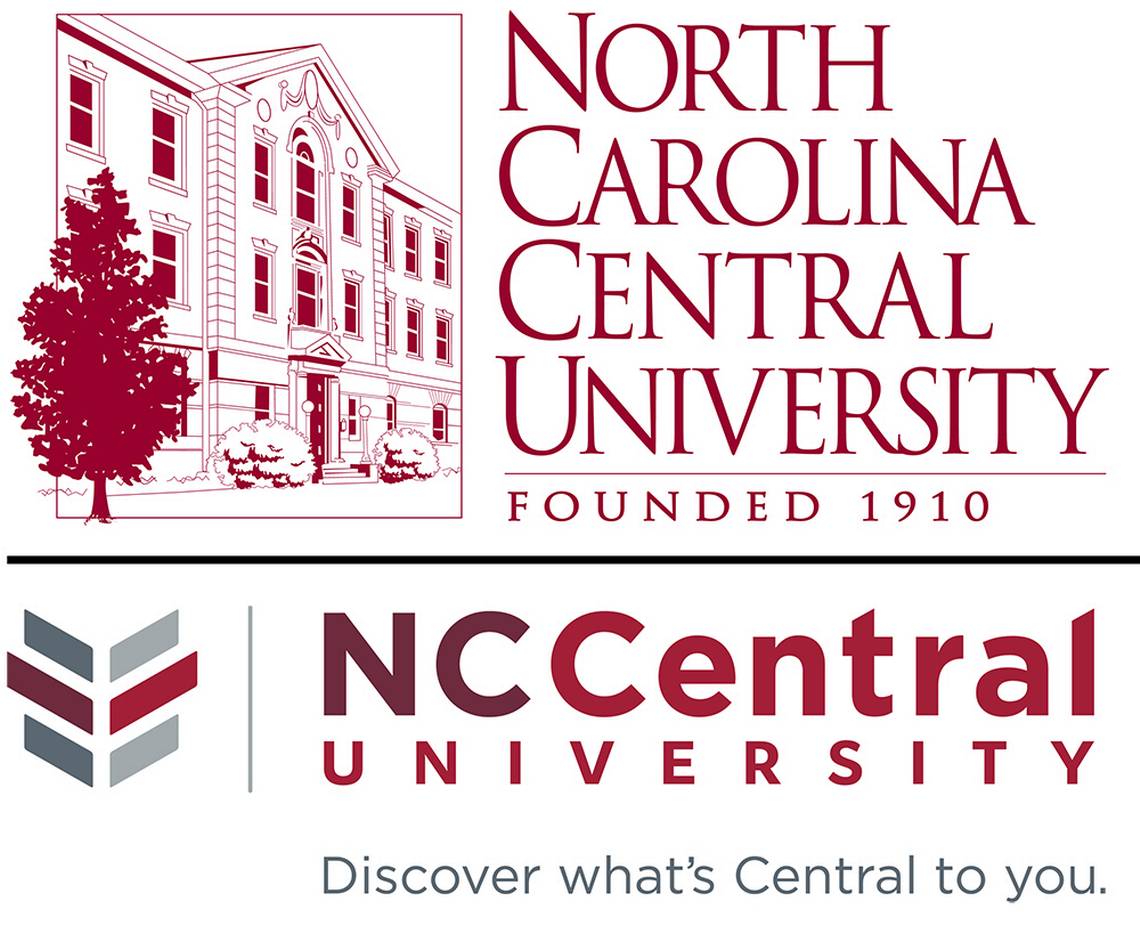 North Carolina Central University, DurhamSchool of EducationDepartment of Curriculum & InstructionIntroduction to Statistical Methods in Education(EDGR 5910-01, 3 Credit Hours) GRADUATE COURSE SYLLABUS (SPRING 2023)Instructor: Chinasa Ukpabi, Ph.D.Contact Phone Number: 984-439-6969.E-mail Address: drvictorukpabi@gmail.comOffice Location: School of Education (Room        )Office Hours: Monday thru Wednesday, 4 – 6:30pm.NCCU ACADEMIC INTEGRITY POLICYAll students should be aware that the Department of Curriculum and Instruction takes the University Policy on Academic Integrity at NCCU very seriously.Details regarding academic integrity can be found in Undergraduate Students Code of Academic Integrity and Graduate Academic Integrity Policy and these policies will be enforced in this course. It is your responsibility to read the codes. As a center of learning, teaching, and research, the North Carolina Central University charges its members, including students, to maintain patterns of behavior that enable the stated essential functions.Academic Dishonesty DefinedAcademic dishonesty is defined as any conduct that is intended by the student to obtain for him/her or for others an unfair or false evaluation in connection with any examination or other work for academic credit. Cheating, fabrication, plagiarism, and complicity are examples of conduct that is academically dishonest.  Cheating is the unauthorized use of materials in connection with an examination or other work for academic credit, including, but not limited to:The use of books, notes, outlines, etc. during an examination where the instructor has not authorized use of such materials or information;Seeking unauthorized materials or information from others in connection with an examination;Giving or attempting to give unauthorized assistance to another person in connection with an examination;Obtaining or attempting to obtain unauthorized copies of examinations;   • Copying or attempting to copy from the work of another student during an examination;Bringing to an examination, or attempting to use during an examination, unauthorized answers prepared prior to the examination; andSubmitting for evaluation in a course, part or the whole of a work for which credit has been given previously.Fabrication is the invention, counterfeiting and/or alteration of quoted passages, data, procedures, experiments, sources or other information in connection with any academic exercise.Plagiarism is the use of the ideas, words, or works of another without attribution when the information provided is not common knowledge either in content or form and includes, but is not limited to:   − Quoting from the published or unpublished work of another without appropriate attribution;   − Paraphrasing or summarizing in one’s own work any portion of the published or unpublished materials of another without attribution; and   − Borrowing from another’s work, data, and facts which are not in the domain of common knowledge.Complicity is the giving of assistance or the attempt to give assistance to another for the purpose of perpetrating academic dishonesty.  	Adverse Weather     	Read http://www.nccu.edu/health-safety/emergency/adverseweather.cfm 	for the University’s policy on adverse weather and follow the instructions as 	outlined in the University policy. In addition, announcements regarding 	scheduled delays or the closing of the university due to adverse weather 	conditions will be broadcast on local radio and television stations. Course DescriptionThe Introduction to Statistical Methods in Education (EDGR 5910-101) is a graduate-level course in applied statistics applicable to education and the social sciences. In this course, I will introduce the basic concepts of statistical analysis, with a focus on both univariate and bivariate data. The course starts with an introduction to statistics terms and then moves on to organization and display of data. Analysis of univariate data by way of measures of central tendency (such as the mean or average), dispersion (such as the variance), and asymmetry ("skewness") is presented next, followed by an introduction to probability theory.The relationship of probability to statistics is also discussed, providing students with the tools they need to understand how "chance" plays a role in statistical analysis. Statistical distributions, with a focus on the normal distribution and its uses, are also considered, along with a discussion of bivariate data and linear (least-squares) regression. Finally, the course culminates with a low-level introduction to hypothesis testing. Although this last topic could be a course of its own, the student is provided with enough theory and sufficient practice to conduct analyses of simple statistical hypotheses.Students will be guided in a systematic process to compile, analyze, and interpret data resulting in a simple research paper. The course will prepare candidates to use statistical tools for making data-based decisions.The course assumes a minimal understanding of algebra, but many of the concepts can be understood, and even many of the calculations performed, without an extensive mathematical background. This course is designed for anyone who wants a little more than just a cursory overview of statistics, but who does not want to get bogged down in the mathematical theory that underlies it.Student Learning OutcomesUpon successful completion of this course, the student will be able to:Demonstrate understanding of various statistical concepts and methods for summarizing and displaying data.Compute frequencies, central tendency, variability, probability, z-score, t-tests (the one sample, two independent samples, and two related samples), correlations, Regression, and chi-Square.   Demonstrate knowledge of basic probability and statistical inference.Align research questions with the appropriate statistical procedure.   Analyze data using the computer software and make data-based decisions.Course Assessment	     The assessment tools used will include bi-weekly homework and in-class 		     assignments, mid-term exam, a comprehensive/cumulative final exam, and                    the capstone project (Research Paper).   Grading PolicyThe final grade in this course will be determined as follows:Your final letter grade will be based on the following tentative curve:Attendance Policy: Attendance at all classes will be recorded and is mandatory.A Brief Note	People generally, and even students, say a lot of disparaging things      	about statistics. A good number of them believe that “you can prove 	anything with Statistics.” They will disregard a claim, even when based 	on data, as “just a statistical trick.” To be sure, Statistics has often 	been used to mislead the unsuspecting public in various contexts, and 	this has brought some notoriety.	This perception of Statistics is also widespread among college 	students and they generally, do not find the subject exciting neither 	do they see it as fun. On the contrary, Statistics can be fun, 	regardless of what people say on the street. Even though Statistics 	does not get the respect it deserves, it helps us to think clearly with 	data. Take it from me (your latest friend) a little practice thinking 	statistically is all one needs to start seeing the world more clearly and 	accurately. 	Anyhow, statistics is a tool that, if used properly, can be of 	tremendous help in education, math, science, engineering, history, 	politics, and numerous other fields. As you study Statistics, always 	remember that it is more than just math: which simply involves the 	manipulation of numbers through addition, subtraction, multiplication, 	division, and other mathematical operations. It also involves language 	and units: when a statistician provides a statistic, it involves a 	number and a label of some sort. For instance, the number $24,500 is 	not in and of itself a statistical value; "an average salary of $24, 500," 	however, is a statistical value. 	This linguistic aspect of statistics sometimes allows a certain amount 	of ambiguity that can be misleading. As I assured you earlier, the 	study of statistics will equip all of you to identify and understand both 	uses and abuses of this tool. My hope is that each and every one of 	you would find the subject interesting and useful beyond the 	mathematical skills that it imparts and become part of a vanguard 	defending against attempts by the unscrupulous to mislead others. Chinasa Ukpabi, Ph.D.COURSE OUTLINEHomework Assignments (3)15%Quizzes (2)10%Mid-term Exam25%Final Exam25%Capstone Project (Research Paper)25%A90 -100B+85 - 89B80 - 84C+75 - 79C60 - 74F  0 - 59WEEKSTOPICSCOURSE ACTIVITIESASSIGNMENTS & DUE DATESWEEK 1Period 1Period 2Greetings, small talks, and pre-course teasers.Introduction to Statistics-Personal Introductions (Getting to know one another).-Introducing the Syllabus and relevant Technology.-General Course Description.Basic concepts of statistical analysis, with a focus on both univariate and bivariate dataDiscussion of Capstone Project (The Research Process) WEEK 2Period 3Period 4Organization and display of dataMeasures of Central Tendency Frequency Distributions Mean, Median, and Mode                QUIZUpdates on Research Paper (Choosing a Researchable Topic & Crafting a Research Problem)WEEK 3 Period 5Period 6Measures of DispersionStatistical Distributions-Variance, Standard Deviation, Range, Mean, Absolute Deviation.-Skewness (Asymmetry)-Normal Distributions  -Understanding z-scores -Z-score statisticsAssignment for Weeks 1, 2, 3 and 4  Due next classWEEK 4 Period 7Period 8Probability TheoryProbability and Samples Introduction to Probability Theory-Basic ConceptsDistribution of  Sampling  MeansWEEK 5 Period 9Period 10Hypothesis TestingHypothesis Testing (contd.)Introduction to Hypothesis Testing in StatisticsFormulating Hypothesis                   QUIZUpdates on Research Paper (Research Question/Hypothesis)WEEK 6Period 11Period 12The t-Statistic   The t-Statistic (contd.)-Introducing the t-Statistic   -The t-test for Two Independent Samples   -The t-test for Two Related SamplesAssignment for Weeks 5 and 6 Due next classWEEK 7Period 13Period 14REVISIONMID-TERM REVISIONMID-TERM Updates on Research Paper (General Issues)MID-TERMWEEK 8Period 15Period 16Analysis of  Variance-ANOVA ANOVA (contd.)Introduction to ANOVA   One-Way ANOVA in SPSSWEEK 9Periods 17 & 18Analysis of Variance (contd.)-Repeated  Measures ANOVA-Two-Factor  Analysis of  Variance                     QUIZWEEK 10Periods 19 & 20Correlation Analysis-Understanding Correlation and its calculation-Using SPSSUpdates on Research Paper (Data Analysis, Findings)WEEK 11Periods 21 & 22Regression Analysis-Introduction to Regression Analysis-Calculating the Pearson R.-Using SPSS Assignment for Weeks 7, 8,9, 10, 11,  & 12 Due next classWEEK 12Periods 23 & 24The Chi-Square -Introduction to Chi-Square-Tests for Goodness of Fit and IndependenceWEEK 13Periods 25 & 26REVISION REVISIONUpdates on Research Paper (Data Analysis, Findings, and Conclusions)WEEK 14Period 27Period 28FINAL EXAMUpdates on Research Paper (General Review)FINAL EXAMUpdates on Research Paper (General Review)FINAL EXAMUpdates on Research Paper (General Review)WEEK 15Period 29Period 30Updates on Research Paper (General Review)Submission of Research Paper Updates on Research Paper (General Review)Submission of Research Paper Updates on Research Paper (General Review)Submission of Research Paper 